Summarize the information on the following chart: The chart below shows the total number of Olympic medals won by twelve different countries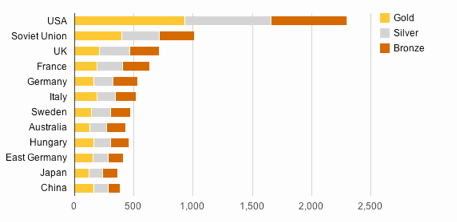 